Урок по обществоведению в 10 классе (повышенный уровень) по теме «Мораль»Цели: формирование основ нравственной культуры  учащихсяЗадачи:- организовать с учащимися работу по усвоению понятия морали; определить отличия понятий «мораль» и
                 «нравственность»; рассмотреть динамику моральных норм и идеалов; проанализировать моральную дилемму              - создать условия для совершенствования аналитических умений учащихся посредством организации работы с
                 текстом учебного пособия и иллюстраций              - воспитать нравственные качества учащихся; формировать отношения к моральным и нравственным ориентирам в
                жизни обществаТип урока: урок усвоения и первичного закрепления новых знанийОборудование: учебное пособие «Обществоведение» 10 кл. (2020)		       опорные конспекты, схемы и таблицы «Обществоведение» 10 кл. (2021)		       рабочая тетрадь «Обществоведение» 10 кл. (2020)Ход урока: этап урокацельдеятельность учащихсявопросы для обсуждениядеятельность учителя (выводы)I этапорганизационно-мотивационныйсоздать эмоциональный образ темы урока при помощи притчи «Яма»текст притчи «Яма»1. Как Вы считаете, о чём нам рассказывает данная притча?2. Какой русской пословице притча созвучна?3. Какое отношение притча имеет к сегодняшнему уроку?II этапцелеполаганиевовлечь учащихся в определение задач, которые они будут решать во время урокаколлективная работаработа с  вводной инфографикой  (с.172 учебного пособия)1. Какие ассоциации у вас возникают при слове «мораль»??2.Какой термин необходим для понимания и раскрытия темы?3. Почему в конце предложения стоит знак «?»план урока:1. Что такое мораль?2. Структура морали3. Соотношение морали и нравственности4. Динамика моральных норма и ценностей5. Моральная дилемма6. Закон нравственностиIII этапактуализация знанийподготовить учащихся к восприятию новой темыиндивидуальная работаработа с понятием «мораль» по методу «6W» (с. 172-173 учебного пособия) Что?  - обыденное представление           - перевод с латинского           - определениеКто?  имя, кто ввел в оборот терминКогда? датаПочему? причины появления моралиКак? структура моралиИтог чтобы достичь согласия, необходим социальный механизм, который регулировал бы поведение людей в тех или иных случаях, когда их цели противоречат друг другу.IV этапусвоение новых знанийсоздать условия для понимания учащимися роли морали в духовной жизни обществаработа в парах1. представить понятия «мораль» и «нравственность» с помощью графических кругов Эйлера 2. проследить динамику моральных норм и идеалов3. рассмотреть различные системы морали4. поиск дополнительной информации о понятии «моральная дилемма»5.работа с понятием «золотое правило нравственности»6.  раскрыть смысл высшего принципа нравственности  по методу «6W»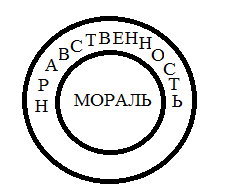 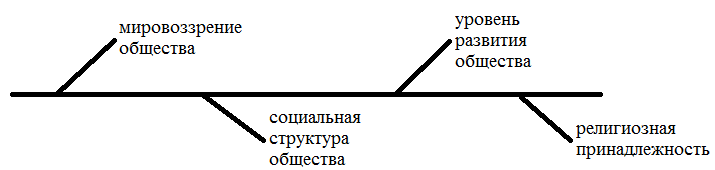 - моральные различия обусловленысословной, классовой, религиозной принадлежностью;- моральные различия обусловлены течением времени; - моральные различия поколенийЧто? определениеКто? имя разработчиков Как? формулировка моральных дилемм «проблема вагонетки» и «толстый человек»   Золотое правило нравственностиположительная         отрицательнаяформулировка          формулировкаЧто?  - второе названиеКто?  имя, кто ввел в оборот терминКогда? датаКак? содержаниеИтог термины «мораль» и «нравственность» хоть и близки, но не тождественныизменения моральных норм связаны с демократизацией общества и расширением личных свободв одном и том же социальном организме могут функционировать различные и даже противоположные системы моралисравнение формулировок моральной дилеммы «проблема вагонетки» и «толстый человек»независимо от формулировки «золотое правило» нравственности основано на взаимностисуть категорического императива не в предписании того, что именно человек  должен хотеть, а как он должен хотеть, не что делается, а как оно делаетсяV этапконтрольно-коррекционный выполнение заданий в рабочей тетради на с. 98 №1-8, проверка себя с помощью ключа выполнение заданий в рабочей тетради на с. 98 №1-8, проверка себя с помощью ключа выполнение заданий в рабочей тетради на с. 98 №1-8, проверка себя с помощью ключа выполнение заданий в рабочей тетради на с. 98 №1-8, проверка себя с помощью ключа VI этапдомашнее задание§19, рабочая тетрадь с.101 №11 §19, рабочая тетрадь с.101 №11 §19, рабочая тетрадь с.101 №11 §19, рабочая тетрадь с.101 №11 VII этапподведение итогов урокаоценивание индивидуальной работы, работы в группах, выставление отметок за урокоценивание индивидуальной работы, работы в группах, выставление отметок за урокоценивание индивидуальной работы, работы в группах, выставление отметок за урокоценивание индивидуальной работы, работы в группах, выставление отметок за урок